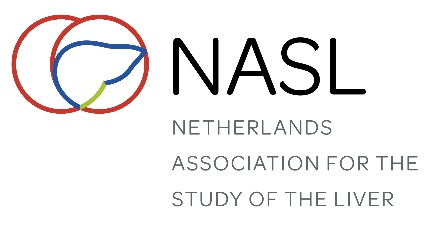 On-site registration*** Single rooms only available upon request (Indicate reason). Please send the registration form together with your roommate.**** Indicate as appropriatePayment with direct debit (automatische incasso) only. By signing below, you authorize the “Nederlandse Vereniging voor Hepatologie” to withdraw the registration fee from your accountIBAN                                                                                                                                   Name and initials of the account holder:				Signature:________________________________                        	________________________More information about registration:
Secretary of the “Nederlandse Vereniging voor Hepatologie”  |  Postbus 657, 2003 RR HaarlemTelephone: 023 – 551 3016  |  e-mail: secretariaat@nvh.nlTitleInitialsFirst nameSurnameNVH memberyes / no*yes / no*Home addressZip code / CityFunctionInstituteDepartmentAddressZip code / CityTelephone numberE-mail addressOvernight stayShare room with***Special diet wishesRegistration fee****Registration fee****Registration fee****NVH member - Registration incl. single room€   325,00NVH member - Registration incl. double room€   250,00NVH member - Registration without overnight stay€   275,00Non-member - Registration incl. single room€   400,00Non-member - Registration incl. double room€   325,00Non-member - Registration without overnight stay€   350,00